PARROCCHIA DEI SANTI BARTOLOMEO E STEFANO in LALLIO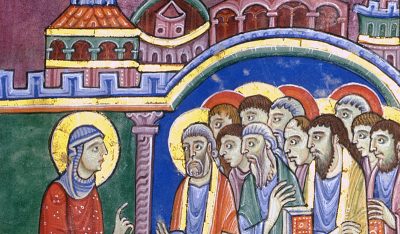 DOMENICA 10 NOVEMBRERITIRO SPIRITUALE ADULTIa Lallio conDON DARIO ACQUAROLILA GRATITUDINE: una vita piena di grazieOre 9.45 Preghiera in San Bernardino  Ore 10.00 Primo momento di riflessione“Ama il prossimo tuo come te stesso” (Lc. 10, 25-37)Ore 11.30 Celebrazione Eucaristica Ore 12.30 Pranzo al saccoOre 14.00 Secondo momento di riflessione “Siamo servi inutili” (Lc. 17, 5-10)Ore 16.00 Conclusione